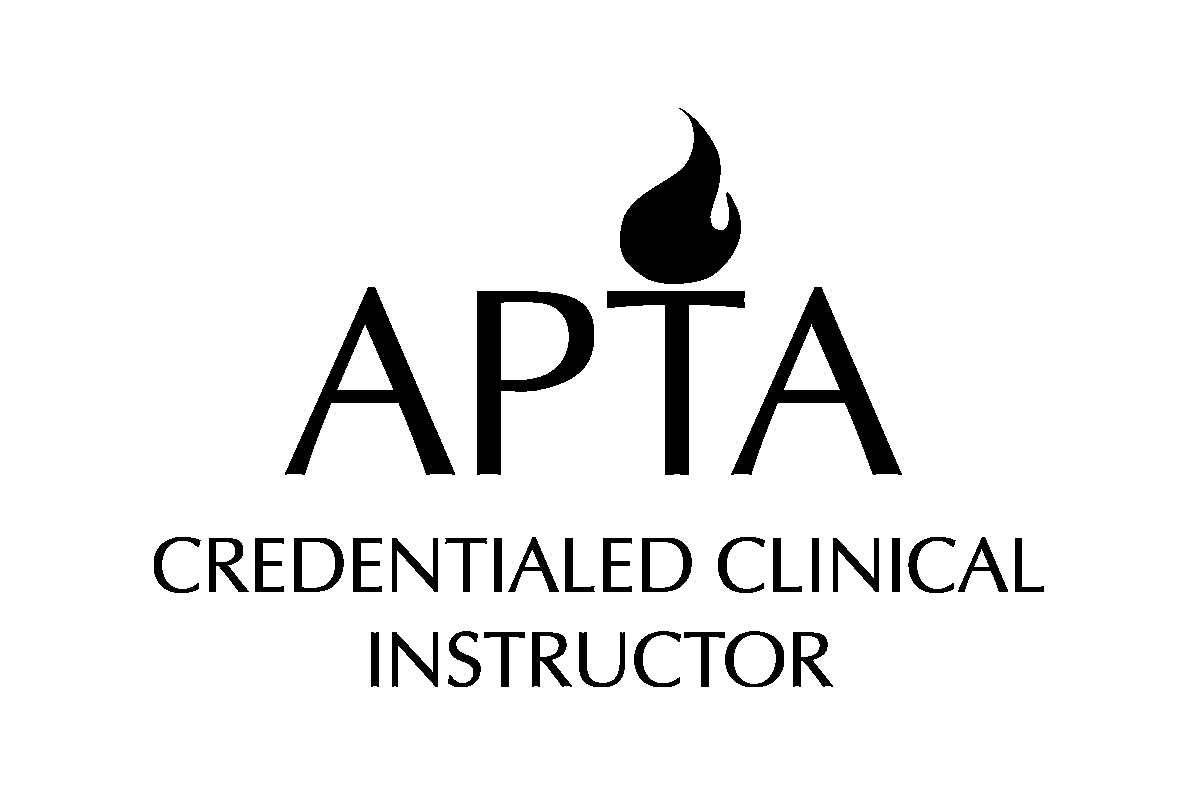 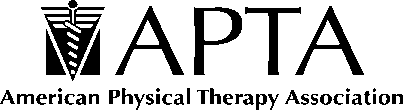  CREDENTIALED CLINICAL INSTRUCTOR PROGRAM (CCIP) Level 2Participant DossierEach participant must complete and submit this form electronically to receive CEU credit and the Level II credential.Participant Name:                               		Date of Birth:       E-Mail Address:                           		Phone (H):      Current Address:            			City:           			State:              	Zip:      	APTA members, certificates will be sent to your address on file at APTA. Please verify that your address is correct by visiting 	http://www.apta.org/apta/profile/MyProfile.aspx  and update as needed. Then confirm by completing the address fields above.Professional Designation:    PT        PTA         Non-PT Provider – (if yes, please specify):      Type of Entry-Level Degree:        	Date graduated from an accredited PT Program:            Highest earned degree:             Associate Degree (AA/AS)			 Professional Doctorate (DPT)              			  Baccalaureate/Certificate			 Post-professional Transition DPT (DPT)			  Professional Master's (MPT/MSPT)    	 Post-professional Doctorate (PhD/EdD/ScD)	Are you certified as a clinical specialist by APTA?    No      Yes         If yes, indicate type:       APTA Membership #       	Date of last membership renewal:       Date of completion of APTA Clinical Instructor Credentialing Program (CCIP) Level 1:        Location of completed CCIP Level 1:            		   State:          			Did you complete the CCIP Level 1 using a different name?      No    Yes       If yes, indicate name:      Do you require special accommodations to complete this program?   No    Yes   If yes, specify:       State(s) in which licensed:         IMPORTANT – Attach a copy of license for state in which you work Employment History/Practice Setting for the past 5 years (please list most recent employer first)In the past 5 years, describe the frequency of time spent in each of the following areas. Rate all items using the 4-point scale: 	1= Never	2=Rarely	3=Occasionally		4=Often Clinical Education HistoryIndicate your current and past education roles for the last 5 years: (Check all that apply)	ACCE/DCE   	CCCE  	CI	Faculty  	Adjunct Faculty		Other:       How many students have you supervised in clinical practice the last 5 years?         studentsHow many part-time students have you supervised in clinical practice in the last 5 years?         studentsIf you are an educator or a CCCE, how many students have you supervised or overseen in the last 5 years?         studentsHave you been actively involved in student learning and education since receiving your CCIP Level I credential?  Yes  NoParticipant Self-Assessment Mentoring Roles – Indicate your level of expertise in the following areas: (check the appropriate column for each item)Practice Roles – Indicate your level of expertise in the following areas: Do you have access to APTA electronic resources (eg, PTNow, Article Search, Professional Development, APTA website)?  												Yes	NoAre you willing to review pre-course reading assignments, complete 3 sections of the APTA Professionalism Module(Introduction, Sections 1 and 4 with assessments), participate in a 2-day instructional program, and satisfactorily complete an assessment center and a professional development plan?						Yes	NoTo be completed by Participant’s Direct Supervisor (e.g., Department Head/Senior Staff/CCCE/Program Director)Participant's signature indicates approval to release this information for purposes of this participant dossier.Participant’s Signature (electronic acceptable)			Signature of Direct Supervisor (electronic acceptable)Date								DateEmployerCity/StateJob DescriptionDatesFrom:        To:      From:        To:      From:        To:      Diversity Of Case Mix RatingPatient Lifespan Rating Continuum Of Care Rating Musculoskeletal 0-12 years Critical care, ICU, Acute Neuromuscular 13-21 years SNF/ECF/Sub-acute Cardiopulmonary 22-65 years Rehabilitation Integumentary over 65 years Ambulatory/Outpatient Other (GI, GU, Renal, Metabolic, Endocrine) Home Health/Hospice Wellness/Fitness/IndustryAreaInexperiencedExperiencedHighly ExperiencedAcademic Teaching  (classroom lecture, lab)Clinical Teaching   (in-services, journal club, mentoring, instruction)Clinical Supervision of PT students  Direction/Supervision of PTAs and Aides Clinical Management  (supervision, development, and evaluation of staff and personnel)Use of Information TechnologyAreaInexperiencedExperiencedHighly ExperiencedClinical CurriculumProfessionalismReflection and Clinical ReasoningPatient/Client Management ModelInterprofessional Collaborative CareAdvocacyNovice to Master Clinician Continuum  1.  Applicant demonstrates clinical competence, professional skills, and ethical behavior in clinical practice and/or teaching. Yes	No  2.  Applicant has demonstrated a willingness to work with students by pursuing learning experiences to develop          knowledge and skills in the clinical/academic setting.Yes	No  3.  Applicant demonstrates a systematic approach to patient/client care and/or job responsibilities.Yes	No  4.  Applicant uses critical thinking in the delivery of health services or managing job responsibilities.Yes	No  5.  Applicant provides rationale, including evidence, for decision making in patient/client care.Yes	No  6.  Applicant demonstrates appropriate time management skills.Yes	No  7.  Applicant represents the profession positively by assuming responsibility for professional self-development.Yes	No  8.  Applicant interacts effectively with patients, colleagues, and other health professionals to achieve identified goals.Yes	No